Directions:REPLACE all highlighted text with your unique information or delete it if it doesn’t meet your needsIf you want to delete a section right click and select “delete row’Your School/ District Here!FOOD SERVICE 101For School Board/ Internal District Use Only:Other Ideas for PresentationClaim for reimbursement (represent paperwork)List of responsibilities in the Director job description (responsibilities & operation of the program)Marketing examples (menu, social media, etc)Additional Programming: Taste Testing, planning menus with kidsThe food service program operates in:   #   high schools   #   middle schools &   #   elementary schools The district is made up of nearly         #         studentsThe food service program operates in:   #   high schools   #   middle schools &   #   elementary schools The district is made up of nearly         #         studentsThe food service program operates in:   #   high schools   #   middle schools &   #   elementary schools The district is made up of nearly         #         studentsMission, Vision, Values Mission, Vision, Values Mission, Vision, Values Link Website, Menus, and Social MediaLink Website, Menus, and Social MediaLink Website, Menus, and Social MediaSchool Meals Are FREE FOR ALL!School Meals Are FREE FOR ALL!School Meals Are FREE FOR ALL!Since Fall 2022, the State pays for the difference of all school meals that Federal Reimbursements don’t cover.School lunches, breakfasts, and snacks are reimbursed by the federal government based on the student’s meal benefit. In the state of Maine, a “paid” or “reduced” student does not pay their portion of the meal charge;  the state covers the breakfast and lunch portion. However, School Nutrition Departments are currently responsible for collecting School Meal Benefit Forms. They support the whole school district.It’s still important to fill out your paperwork! Here is why: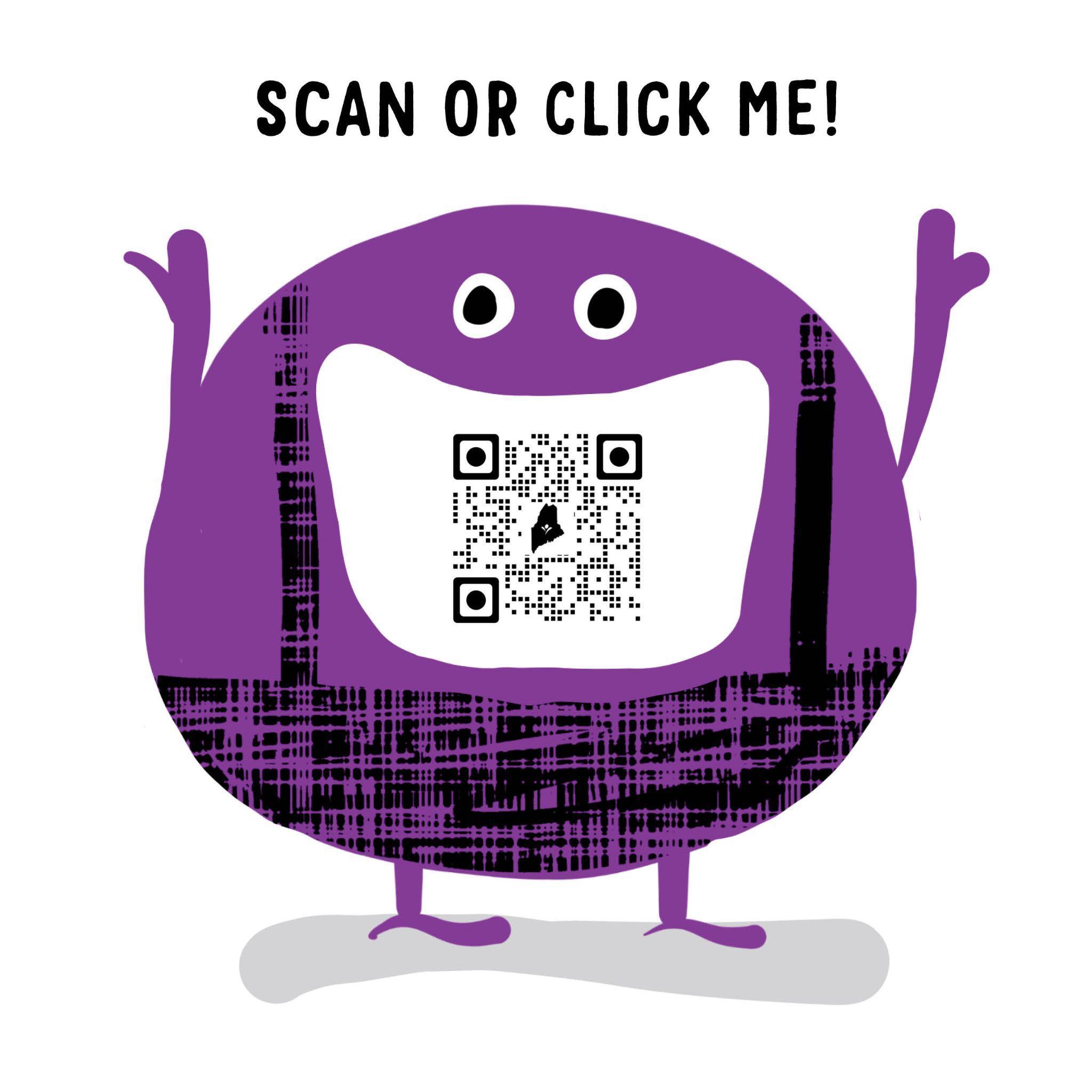 It helps your school and community!  Household income helps to determine state and federal funding to support your school’s educational, nutrition, and enrichment programs.You could get extra money for groceries!Eligible families can receive grocery benefits through the Pandemic EBT program. Learn more at feedkids.meIt’s quick, private, and online! Fill out the form at nlappscloud.com today. Contact your school nutrition department with any questions.Since Fall 2022, the State pays for the difference of all school meals that Federal Reimbursements don’t cover.School lunches, breakfasts, and snacks are reimbursed by the federal government based on the student’s meal benefit. In the state of Maine, a “paid” or “reduced” student does not pay their portion of the meal charge;  the state covers the breakfast and lunch portion. However, School Nutrition Departments are currently responsible for collecting School Meal Benefit Forms. They support the whole school district.It’s still important to fill out your paperwork! Here is why:It helps your school and community!  Household income helps to determine state and federal funding to support your school’s educational, nutrition, and enrichment programs.You could get extra money for groceries!Eligible families can receive grocery benefits through the Pandemic EBT program. Learn more at feedkids.meIt’s quick, private, and online! Fill out the form at nlappscloud.com today. Contact your school nutrition department with any questions.Since Fall 2022, the State pays for the difference of all school meals that Federal Reimbursements don’t cover.School lunches, breakfasts, and snacks are reimbursed by the federal government based on the student’s meal benefit. In the state of Maine, a “paid” or “reduced” student does not pay their portion of the meal charge;  the state covers the breakfast and lunch portion. However, School Nutrition Departments are currently responsible for collecting School Meal Benefit Forms. They support the whole school district.It’s still important to fill out your paperwork! Here is why:It helps your school and community!  Household income helps to determine state and federal funding to support your school’s educational, nutrition, and enrichment programs.You could get extra money for groceries!Eligible families can receive grocery benefits through the Pandemic EBT program. Learn more at feedkids.meIt’s quick, private, and online! Fill out the form at nlappscloud.com today. Contact your school nutrition department with any questions.School Meal USDA Requirements School Meal USDA Requirements School Meal USDA Requirements 5 components in school meals: protein, grain, fruit, vegetable, and dairyBreakfast: 3 components required, 4 items offered. Meal reimbursed if student takes 3 items (1 must be fruit) 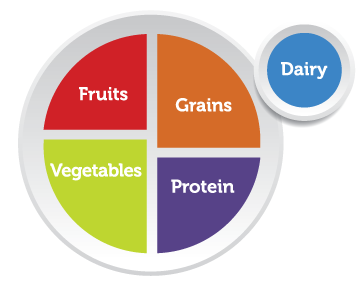 Lunch:  5 components required and offeredMeal reimbursed if student takes 3 items (1 must be a fruit / vegetable)Offer 2 different milk choices (varying fat content) Vegetable pattern every week: dark green, starch, bean, orange /red, & other5 components in school meals: protein, grain, fruit, vegetable, and dairyBreakfast: 3 components required, 4 items offered. Meal reimbursed if student takes 3 items (1 must be fruit) Lunch:  5 components required and offeredMeal reimbursed if student takes 3 items (1 must be a fruit / vegetable)Offer 2 different milk choices (varying fat content) Vegetable pattern every week: dark green, starch, bean, orange /red, & other5 components in school meals: protein, grain, fruit, vegetable, and dairyBreakfast: 3 components required, 4 items offered. Meal reimbursed if student takes 3 items (1 must be fruit) Lunch:  5 components required and offeredMeal reimbursed if student takes 3 items (1 must be a fruit / vegetable)Offer 2 different milk choices (varying fat content) Vegetable pattern every week: dark green, starch, bean, orange /red, & otherFood Service at a Glance: Food Service at a Glance: Food Service at a Glance: EXAMPLE: All schools serve only whole grain, a daily vegetarian option, lean meats, zero trans fats, limited saturated fats, limited sodium, low fat or fat free dairy, and nothing fried.EXAMPLE: All schools serve only whole grain, a daily vegetarian option, lean meats, zero trans fats, limited saturated fats, limited sodium, low fat or fat free dairy, and nothing fried.EXAMPLE: All schools serve only whole grain, a daily vegetarian option, lean meats, zero trans fats, limited saturated fats, limited sodium, low fat or fat free dairy, and nothing fried.NAME OF ELEMENTARY SCHOOL(S)NAME OF MIDDLE SCHOOL(S)NAME OF HIGH SCHOOL(S)Production Production Production Describe production hereExamples:Meals prepared and packed at a central kitchenMeals prepared on siteMeals prepared on site (limited storage and equipment) Meals prepared on site (order and receive own products, prepare, serve and clean own kitchen) Breakfast Breakfast Breakfast Free for all students Free for all students Free for all students Describe serving model hereExamples:Served in the cafeteria before schoolServed in classrooms as “breakfast after the bell”Served as “grab and go”List what you offer or serve
Example:Offer: fruit, grain, milk Lunch Lunch Lunch Free for all studentsFree for all studentsFree for all studentsExplain the daily lunch optionsExamples:Main entree2 main entrees optionsvegetarian optionvegan optionsunbutter and jelly Deli bar
List Salad Bar OptionExamples:Fruit & Vegetable BarFull Salad BarNo Salad BarLength of LunchList other dietary guidelines your program meets if applicableExamples:No pork productsno gelatinAll real beef No nuts or nut products Local and Scratch Cooked: Local and Scratch Cooked: Local and Scratch Cooked: List which items your kitchen scratch cooksExamples:ChiliMarinara sauceMashed potatoesHummus MuffinsList which local items you useExamples:LOCAL items used when in seasonstrawberries (Fairwind Farms), tomatoes (Liberation Farms), milk (Oakhurst)apple (Brackets)peaches (Brackets)tofu (Heiwa)pizza crust (Amato’s) Harvest of the Month  program featuring local Maine items.Other Federal Nutrition ProgramsCommunity Eligibility Provision (CEP):A provision based on data from the Department of Health and Human Services that allows schools in high-poverty areas to serve free breakfast and lunch to all students. Schools are CEP-eligible if their identified student percentage (ISP), the percentage of students directly certified for free meals, is at least 40%. School districts must reapply every 4 years to participate.  Schools in NAME OF DISTRICT that currently qualify: SCHOOL A, SCHOOL B, SCHOOL CSpecial Provision IISpecial Provision 2 is a four-year program that allows any school to serve universal free breakfast and lunch for 3 years while only collecting school meal benefit applications for the first year.Schools in NAME OF DISTRICT that currently qualify: SCHOOL A, SCHOOL B, SCHOOL CUSDA Fresh Fruit & Vegetable Program (FFVP): Offers students fruits or vegetables that they may not be exposed to at home.The state invites schools that qualify to participate (based on their F&R percentage). Schools can then apply for the program.Cannot be served in conjunction with the school meals program, so it is served in the classroom between meal periods.Schools in NAME OF DISTRICT that currently qualify: SCHOOL A, SCHOOL B, SCHOOL CAfterschool Snack Program (ASSP):After School Snack Program available to schools based on their F&R percentageSchools in NAME OF DISTRICT that currently qualify: SCHOOL A, SCHOOL B, SCHOOL CChild and Adult Care Food Program At-Risk (CACFP At-Risk) known as “(ex: Supper, Super Snack, etc)”:“... CACFP at-risk is a federal program that ...provides reimbursements for meals served to children and youth participating in afterschool care programs.”  (USDA definition)Schools in NAME OF DISTRICT that currently qualify: SCHOOL A, SCHOOL B, SCHOOL CSummer Meals: Briefly describe how you offer summer meals
Example: PPS Food Service and The Opportunity Alliance provide meals at 20 sites across Portland during the summer months Other Programs under the School Nutrition DepartmentExamples: Wellness Policy (extras such as ‘Walk to School’, etc)Farm to School Coordinator/ ProgramCommunity PartnersFull Plates Full Potential partners with us to provide grants and technical supportAdd other partners here such as nutrition partners, AmeriCorps programs, etcStaffingStaffingStaffingStaffingStaffingStaffingStaffing# of staff in your department# of staff in your department# of staff in your department# of staff in your department# of staff in your department# of staff in your department# of staff in your departmentThe current year budget for all programs staff:The current year budget for all programs staff:The current year budget for all programs staff:The current year budget for all programs staff:The current year budget for all programs staff:The current year budget for all programs staff:The current year budget for all programs staff:FTEPTERoleSalary
(in thousands of $)Non-Salary
(in thousands of $)TOTAL EXPENSENOTESKitchen StaffAdministrationOtherOther